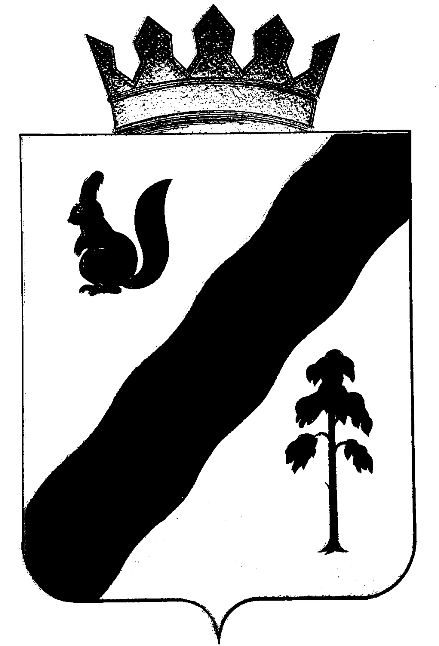 ПОСТАНОВЛЕНИЕАДМИНИСТРАЦИИ ГАЙНСКОГО МУНИЦИПАЛЬНОГО ОКРУГАПЕРМСКОГО КРАЯОб утверждении административного регламента предоставления отдельных форм государственной поддержки организациии обеспечения отдыха детей и их оздоровления на территории Гайнского муниципального округа	В целях приведения в соответствие  действующему законодательству Российской Федерации, в соответствии с Федеральным Законом от 27.07.2010г. №210-ФЗ «Об организации предоставления государственных и муниципальных услуг»,администрация Гайнского муниципального округа ПОСТАНОВЛЯЕТ:1.Признать утратившим силу:-постановление администрации Гайнского муниципального района от  17.11.2014 №613 «Административный регламент предоставление муниципальной услуги «Предоставление путёвок и направлений в места отдыха детей в каникулярное время»,-постановление администрации Гайнского муниципального района от 13.05.2015г. №164 «О внесении изменений в Административный регламент предоставления муниципальной услуги «Предоставление путёвок и направлений в места отдыха детей в каникулярное время», утверждённый постановлением администрации Гайнского муниципального района от 17.11.2014г. №613»,- постановление администрации Гайнского муниципального района от 19.02.2016г. №79 «О внесении изменений в Административный регламент предоставления муниципальной услуги «Предоставление путёвок и направлений в места отдыха детей в каникулярное время», утверждённый постановлением администрации Гайнского муниципального района от 17.11.2014г. №613»,- постановление администрации Гайнского муниципального района от 26.04.2018г. №193-245-01-08  «О внесении изменений в Административный регламент предоставления муниципальной услуги «Предоставление путёвок и направлений в места отдыха детей в каникулярное время», утверждённый постановлением администрации Гайнского муниципального района от 17.11.2014г. №613».2.Утвердить прилагаемый  административный  регламент предоставления отдельных  форм государственной поддержки организации и обеспечения отдыха детей и их оздоровления на территории Гайнского муниципального округа.3. Настоящее постановление  вступает в силу  с момента опубликования   на официальном сайте газеты «Наше время» (http://gainynv-news.ru), а также подлежит размещению на официальном сайте администрации Гайнского муниципального округа (http://www.gainy.ru).Глава муниципального округа-глава администрации Гайнского  муниципального округа                                           Е.Г.ШалгинскихЛИСТ  СОГЛАСОВАНИЯВид (распоряжение, постановление) и заголовок проекта документа Постановление «Об утверждении административного  регламента предоставления отдельных  форм государственной поддержки организации и обеспечения отдыха детей и их оздоровления  на территории Гайнского муниципального округа»Руководитель структурного подразделения    администрации района, других учреждений                                            и организаций, представляющих проект  Кондратюк Т.Л, начальник управления образования администрации Гайнского муниципального округа Пермского края                                                                               ___________________________________________                                                                               (должность, инициалы, фамилия, личная подпись, дата)Распоряжение, постановление направить:Всего______   экз.                                             Получено для отправки  _______________________                                                                                    кол – во экз.                 дата, личная подпись                                                                              Направлено по списку    _______________________                                                                                                                          дата, личная подписьИсполнитель                                           Н.Л. Анфалова, методист РУО 2-15-30                                  (фамилия, инициалы, должность, номер телефона, личная подпись)ЛИСТ  СОГЛАСОВАНИЯВид (распоряжение, постановление) и заголовок проекта документа Постановление «О внесении изменений в административный регламент предоставления муниципальной услуги «Предоставление путёвок и направлений в места отдыха детей в каникулярное время», утвержденный постановлением администрации  Гайнского муниципального района  от 17.11.2014 №613» И.о.руководителя структурного подразделения    администрации района, других учреждений                                            и организаций, представляющих проект  Т.Л.Шагитова, и.о.начальника управления образования                                                                               ___________________________________________                                                                               (должность, инициалы, фамилия, личная подпись, дата)Распоряжение, постановление направить:Всего    экз.                                             Получено для отправки  _______________________                                                                                    кол – во экз.                 дата, личная подпись                                                                              Направлено по списку    _______________________                                                                                                                          дата, личная подписьИсполнитель                                           Н.Л. Анфалова, методист РУО 2-15-30                                  (фамилия, инициалы, должность, номер телефона, личная подпись)06.05.2020№268Должность руководителя,наименование организацииИнициалы,фамилияДата поступленияпроекта, подписьЗамечания, предложенияЛичная подпись, датаЗаместитель главы района по социальной  и внутренней  политике,  начальник управления образования администрации Гайнского муниципального округаТ.Л. КондратюкЗаведующая организационно-правовым отделомО.В.ГиреваОрготдел в электронном виде (если документ по основной деятельности)-1Прокуратура   (если документ по основной деятельности)-1Управление образования-1Заместитель  главы по социальной и внутренней политике 1Должность руководителя,наименование организацииИнициалы,фамилияДата поступленияпроекта, подписьЗамечания, предложенияЛичная подпись, датаИ.о.начальника управления образования Т.Л.Шагитова Главный специалист по взаимодействию с территориямиН.В. КолеговаГлавный специалист - юрист Алейникова Н.Л.Орготдел в электронном виде (если документ по основной деятельности)-1Начальник Гайнского управления образования1Прокуратура   (если документ по основной деятельности)-1Управление образования-1